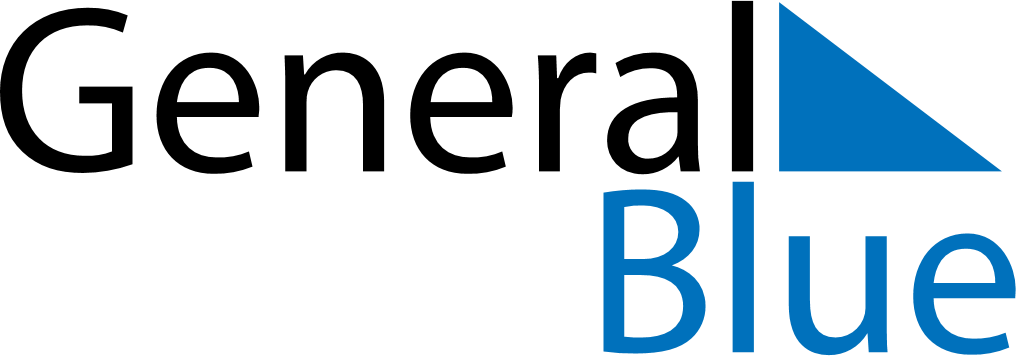 Quarter 2 of 2023 CyprusQuarter 2 of 2023 CyprusQuarter 2 of 2023 CyprusQuarter 2 of 2023 CyprusQuarter 2 of 2023 CyprusQuarter 2 of 2023 CyprusQuarter 2 of 2023 CyprusApril 2023April 2023April 2023April 2023April 2023April 2023April 2023April 2023April 2023SUNMONMONTUEWEDTHUFRISAT1233456789101011121314151617171819202122232424252627282930May 2023May 2023May 2023May 2023May 2023May 2023May 2023May 2023May 2023SUNMONMONTUEWEDTHUFRISAT1123456788910111213141515161718192021222223242526272829293031June 2023June 2023June 2023June 2023June 2023June 2023June 2023June 2023June 2023SUNMONMONTUEWEDTHUFRISAT1234556789101112121314151617181919202122232425262627282930Apr 1: Cyprus National DayApr 14: Good FridayApr 16: Easter SundayApr 17: Easter MondayMay 1: Labour DayMay 14: Mother’s DayJun 4: Pentecost